PAPPLICATION FOR EMPLOYMENTApplications are only accepted for current open positions and must be fully completed to be considered. Complete each section, even if you attach a resume. If you need assistance or an accommodation to submit an application contact hr@vigo.lib.in.us or 812-645-3627EQUAL OPPORTUNITY EMPLOYERAPPLICATION FOR EMPLOYMENTApplications are only accepted for current open positions and must be fully completed to be considered. Complete each section, even if you attach a resume. If you need assistance or an accommodation to submit an application contact hr@vigo.lib.in.us or 812-645-3627EQUAL OPPORTUNITY EMPLOYERAPPLICATION FOR EMPLOYMENTApplications are only accepted for current open positions and must be fully completed to be considered. Complete each section, even if you attach a resume. If you need assistance or an accommodation to submit an application contact hr@vigo.lib.in.us or 812-645-3627EQUAL OPPORTUNITY EMPLOYERAPPLICATION FOR EMPLOYMENTApplications are only accepted for current open positions and must be fully completed to be considered. Complete each section, even if you attach a resume. If you need assistance or an accommodation to submit an application contact hr@vigo.lib.in.us or 812-645-3627EQUAL OPPORTUNITY EMPLOYERAPPLICATION FOR EMPLOYMENTApplications are only accepted for current open positions and must be fully completed to be considered. Complete each section, even if you attach a resume. If you need assistance or an accommodation to submit an application contact hr@vigo.lib.in.us or 812-645-3627EQUAL OPPORTUNITY EMPLOYERAPPLICATION FOR EMPLOYMENTApplications are only accepted for current open positions and must be fully completed to be considered. Complete each section, even if you attach a resume. If you need assistance or an accommodation to submit an application contact hr@vigo.lib.in.us or 812-645-3627EQUAL OPPORTUNITY EMPLOYERAPPLICATION FOR EMPLOYMENTApplications are only accepted for current open positions and must be fully completed to be considered. Complete each section, even if you attach a resume. If you need assistance or an accommodation to submit an application contact hr@vigo.lib.in.us or 812-645-3627EQUAL OPPORTUNITY EMPLOYERAPPLICATION FOR EMPLOYMENTApplications are only accepted for current open positions and must be fully completed to be considered. Complete each section, even if you attach a resume. If you need assistance or an accommodation to submit an application contact hr@vigo.lib.in.us or 812-645-3627EQUAL OPPORTUNITY EMPLOYERAPPLICATION FOR EMPLOYMENTApplications are only accepted for current open positions and must be fully completed to be considered. Complete each section, even if you attach a resume. If you need assistance or an accommodation to submit an application contact hr@vigo.lib.in.us or 812-645-3627EQUAL OPPORTUNITY EMPLOYERAPPLICATION FOR EMPLOYMENTApplications are only accepted for current open positions and must be fully completed to be considered. Complete each section, even if you attach a resume. If you need assistance or an accommodation to submit an application contact hr@vigo.lib.in.us or 812-645-3627EQUAL OPPORTUNITY EMPLOYERAPPLICATION FOR EMPLOYMENTApplications are only accepted for current open positions and must be fully completed to be considered. Complete each section, even if you attach a resume. If you need assistance or an accommodation to submit an application contact hr@vigo.lib.in.us or 812-645-3627EQUAL OPPORTUNITY EMPLOYERAPPLICATION FOR EMPLOYMENTApplications are only accepted for current open positions and must be fully completed to be considered. Complete each section, even if you attach a resume. If you need assistance or an accommodation to submit an application contact hr@vigo.lib.in.us or 812-645-3627EQUAL OPPORTUNITY EMPLOYERAPPLICATION FOR EMPLOYMENTApplications are only accepted for current open positions and must be fully completed to be considered. Complete each section, even if you attach a resume. If you need assistance or an accommodation to submit an application contact hr@vigo.lib.in.us or 812-645-3627EQUAL OPPORTUNITY EMPLOYERAPPLICATION FOR EMPLOYMENTApplications are only accepted for current open positions and must be fully completed to be considered. Complete each section, even if you attach a resume. If you need assistance or an accommodation to submit an application contact hr@vigo.lib.in.us or 812-645-3627EQUAL OPPORTUNITY EMPLOYER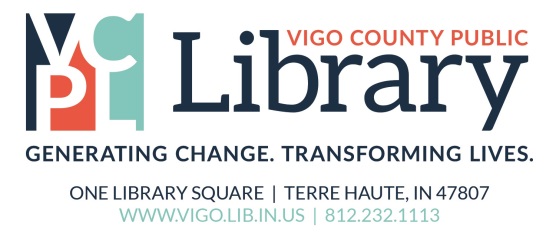 VCPL is committed to the principle and practice of equal employment opportunity and prohibits discrimination and harassment of any kind. Employment decisions are based on job requirements and individual qualifications without regard to race, color, religion, national origin, disability, age, gender, gender identification or expression, sexual orientation, genetic information, veteran status, family or parental status, and any other applicable federal, state, or local laws governing nondiscrimination in employment terms or conditions.VCPL is committed to the principle and practice of equal employment opportunity and prohibits discrimination and harassment of any kind. Employment decisions are based on job requirements and individual qualifications without regard to race, color, religion, national origin, disability, age, gender, gender identification or expression, sexual orientation, genetic information, veteran status, family or parental status, and any other applicable federal, state, or local laws governing nondiscrimination in employment terms or conditions.VCPL is committed to the principle and practice of equal employment opportunity and prohibits discrimination and harassment of any kind. Employment decisions are based on job requirements and individual qualifications without regard to race, color, religion, national origin, disability, age, gender, gender identification or expression, sexual orientation, genetic information, veteran status, family or parental status, and any other applicable federal, state, or local laws governing nondiscrimination in employment terms or conditions.VCPL is committed to the principle and practice of equal employment opportunity and prohibits discrimination and harassment of any kind. Employment decisions are based on job requirements and individual qualifications without regard to race, color, religion, national origin, disability, age, gender, gender identification or expression, sexual orientation, genetic information, veteran status, family or parental status, and any other applicable federal, state, or local laws governing nondiscrimination in employment terms or conditions.VCPL is committed to the principle and practice of equal employment opportunity and prohibits discrimination and harassment of any kind. Employment decisions are based on job requirements and individual qualifications without regard to race, color, religion, national origin, disability, age, gender, gender identification or expression, sexual orientation, genetic information, veteran status, family or parental status, and any other applicable federal, state, or local laws governing nondiscrimination in employment terms or conditions.VCPL is committed to the principle and practice of equal employment opportunity and prohibits discrimination and harassment of any kind. Employment decisions are based on job requirements and individual qualifications without regard to race, color, religion, national origin, disability, age, gender, gender identification or expression, sexual orientation, genetic information, veteran status, family or parental status, and any other applicable federal, state, or local laws governing nondiscrimination in employment terms or conditions.VCPL is committed to the principle and practice of equal employment opportunity and prohibits discrimination and harassment of any kind. Employment decisions are based on job requirements and individual qualifications without regard to race, color, religion, national origin, disability, age, gender, gender identification or expression, sexual orientation, genetic information, veteran status, family or parental status, and any other applicable federal, state, or local laws governing nondiscrimination in employment terms or conditions.VCPL is committed to the principle and practice of equal employment opportunity and prohibits discrimination and harassment of any kind. Employment decisions are based on job requirements and individual qualifications without regard to race, color, religion, national origin, disability, age, gender, gender identification or expression, sexual orientation, genetic information, veteran status, family or parental status, and any other applicable federal, state, or local laws governing nondiscrimination in employment terms or conditions.VCPL is committed to the principle and practice of equal employment opportunity and prohibits discrimination and harassment of any kind. Employment decisions are based on job requirements and individual qualifications without regard to race, color, religion, national origin, disability, age, gender, gender identification or expression, sexual orientation, genetic information, veteran status, family or parental status, and any other applicable federal, state, or local laws governing nondiscrimination in employment terms or conditions.VCPL is committed to the principle and practice of equal employment opportunity and prohibits discrimination and harassment of any kind. Employment decisions are based on job requirements and individual qualifications without regard to race, color, religion, national origin, disability, age, gender, gender identification or expression, sexual orientation, genetic information, veteran status, family or parental status, and any other applicable federal, state, or local laws governing nondiscrimination in employment terms or conditions.VCPL is committed to the principle and practice of equal employment opportunity and prohibits discrimination and harassment of any kind. Employment decisions are based on job requirements and individual qualifications without regard to race, color, religion, national origin, disability, age, gender, gender identification or expression, sexual orientation, genetic information, veteran status, family or parental status, and any other applicable federal, state, or local laws governing nondiscrimination in employment terms or conditions.VCPL is committed to the principle and practice of equal employment opportunity and prohibits discrimination and harassment of any kind. Employment decisions are based on job requirements and individual qualifications without regard to race, color, religion, national origin, disability, age, gender, gender identification or expression, sexual orientation, genetic information, veteran status, family or parental status, and any other applicable federal, state, or local laws governing nondiscrimination in employment terms or conditions.VCPL is committed to the principle and practice of equal employment opportunity and prohibits discrimination and harassment of any kind. Employment decisions are based on job requirements and individual qualifications without regard to race, color, religion, national origin, disability, age, gender, gender identification or expression, sexual orientation, genetic information, veteran status, family or parental status, and any other applicable federal, state, or local laws governing nondiscrimination in employment terms or conditions.VCPL is committed to the principle and practice of equal employment opportunity and prohibits discrimination and harassment of any kind. Employment decisions are based on job requirements and individual qualifications without regard to race, color, religion, national origin, disability, age, gender, gender identification or expression, sexual orientation, genetic information, veteran status, family or parental status, and any other applicable federal, state, or local laws governing nondiscrimination in employment terms or conditions.VCPL is committed to the principle and practice of equal employment opportunity and prohibits discrimination and harassment of any kind. Employment decisions are based on job requirements and individual qualifications without regard to race, color, religion, national origin, disability, age, gender, gender identification or expression, sexual orientation, genetic information, veteran status, family or parental status, and any other applicable federal, state, or local laws governing nondiscrimination in employment terms or conditions.VCPL is committed to the principle and practice of equal employment opportunity and prohibits discrimination and harassment of any kind. Employment decisions are based on job requirements and individual qualifications without regard to race, color, religion, national origin, disability, age, gender, gender identification or expression, sexual orientation, genetic information, veteran status, family or parental status, and any other applicable federal, state, or local laws governing nondiscrimination in employment terms or conditions.VCPL is committed to the principle and practice of equal employment opportunity and prohibits discrimination and harassment of any kind. Employment decisions are based on job requirements and individual qualifications without regard to race, color, religion, national origin, disability, age, gender, gender identification or expression, sexual orientation, genetic information, veteran status, family or parental status, and any other applicable federal, state, or local laws governing nondiscrimination in employment terms or conditions.VCPL is committed to the principle and practice of equal employment opportunity and prohibits discrimination and harassment of any kind. Employment decisions are based on job requirements and individual qualifications without regard to race, color, religion, national origin, disability, age, gender, gender identification or expression, sexual orientation, genetic information, veteran status, family or parental status, and any other applicable federal, state, or local laws governing nondiscrimination in employment terms or conditions.VCPL is committed to the principle and practice of equal employment opportunity and prohibits discrimination and harassment of any kind. Employment decisions are based on job requirements and individual qualifications without regard to race, color, religion, national origin, disability, age, gender, gender identification or expression, sexual orientation, genetic information, veteran status, family or parental status, and any other applicable federal, state, or local laws governing nondiscrimination in employment terms or conditions.VCPL is committed to the principle and practice of equal employment opportunity and prohibits discrimination and harassment of any kind. Employment decisions are based on job requirements and individual qualifications without regard to race, color, religion, national origin, disability, age, gender, gender identification or expression, sexual orientation, genetic information, veteran status, family or parental status, and any other applicable federal, state, or local laws governing nondiscrimination in employment terms or conditions.VCPL is committed to the principle and practice of equal employment opportunity and prohibits discrimination and harassment of any kind. Employment decisions are based on job requirements and individual qualifications without regard to race, color, religion, national origin, disability, age, gender, gender identification or expression, sexual orientation, genetic information, veteran status, family or parental status, and any other applicable federal, state, or local laws governing nondiscrimination in employment terms or conditions.VCPL is committed to the principle and practice of equal employment opportunity and prohibits discrimination and harassment of any kind. Employment decisions are based on job requirements and individual qualifications without regard to race, color, religion, national origin, disability, age, gender, gender identification or expression, sexual orientation, genetic information, veteran status, family or parental status, and any other applicable federal, state, or local laws governing nondiscrimination in employment terms or conditions.Personal InformationPersonal InformationPersonal InformationPersonal InformationPersonal InformationPersonal InformationPersonal InformationPersonal InformationPersonal InformationPersonal InformationPersonal InformationPersonal InformationPersonal InformationPersonal InformationPersonal InformationPersonal InformationPersonal InformationPersonal InformationPersonal InformationPersonal InformationPersonal InformationPersonal InformationNameNameNameNameNameAddressAddressAddressAddressAddressAddressAddressAddressCityCityCityCityCityCityCityState ZipPhone numberPhone numberPhone numberPhone numberPhone numberEmail addressEmail addressEmail addressEmail addressEmail addressEmail addressEmail addressEmail addressPreferred method of contactPreferred method of contactPreferred method of contactPreferred method of contactPreferred method of contactPreferred method of contactPreferred method of contactPreferred method of contactPreferred method of contactEmail   Phone   OtherEmail   Phone   OtherEmail   Phone   OtherEmail   Phone   OtherEmail   Phone   OtherEmail   Phone   OtherEmail   Phone   OtherEmail   Phone   OtherEmail   Phone   OtherAre you legally eligible to work in the United States? Are you legally eligible to work in the United States? Are you legally eligible to work in the United States? Are you legally eligible to work in the United States? Are you legally eligible to work in the United States? Are you a veteran? Are you a veteran? Are you a veteran? Are you a veteran? Are you a veteran? Are you a veteran? Are you a veteran? Are you a veteran? If under age 18, can you furnish a work permit?If under age 18, can you furnish a work permit?If under age 18, can you furnish a work permit?If under age 18, can you furnish a work permit?If under age 18, can you furnish a work permit?If under age 18, can you furnish a work permit?If under age 18, can you furnish a work permit?If under age 18, can you furnish a work permit?If under age 18, can you furnish a work permit?Yes  No  Yes  No  Yes  No  Yes  No  Yes  No  Yes   NoYes   NoYes   NoYes   NoYes   NoYes   NoYes   NoYes   NoYes   NoYes   NoYes   NoYes   NoYes   NoYes   NoYes   NoYes   NoYes   NoAre you currently employed?  Are you currently employed?  Are you currently employed?  Are you currently employed?  Are you currently employed?  May we contact your current employer? May we contact your current employer? May we contact your current employer? May we contact your current employer? May we contact your current employer? May we contact your current employer? May we contact your current employer? May we contact your current employer? Have you previously submitted an application with or been employed by VCPL? Have you previously submitted an application with or been employed by VCPL? Have you previously submitted an application with or been employed by VCPL? Have you previously submitted an application with or been employed by VCPL? Have you previously submitted an application with or been employed by VCPL? Have you previously submitted an application with or been employed by VCPL? Have you previously submitted an application with or been employed by VCPL? Have you previously submitted an application with or been employed by VCPL? Have you previously submitted an application with or been employed by VCPL?  Yes   No Yes   No Yes   No Yes   No Yes   NoYes   NoYes   NoYes   NoYes   NoYes   NoYes   NoYes   NoYes   NoPreviously submitted an application Previously employed by VCPL Previously submitted an application Previously employed by VCPL Previously submitted an application Previously employed by VCPL Previously submitted an application Previously employed by VCPL Previously submitted an application Previously employed by VCPL Previously submitted an application Previously employed by VCPL Previously submitted an application Previously employed by VCPL Previously submitted an application Previously employed by VCPL Previously submitted an application Previously employed by VCPL PositionPositionPositionPositionPositionPositionPositionPositionPositionPositionPositionPositionPositionPositionPositionPositionPositionPositionPositionPositionPositionPositionPosition you are applying forPosition you are applying forPosition you are applying forPosition you are applying forPosition you are applying forPosition you are applying forPosition you are applying forPosition you are applying forPosition you are applying forPosition you are applying forAvailable start dateAvailable start dateAvailable start dateAvailable start dateAvailable start dateAvailable start dateAvailable start dateAvailable start dateWage/Salary expectationWage/Salary expectationWage/Salary expectationWage/Salary expectationDays of the week you are available to workDays of the week you are available to workDays of the week you are available to workDays of the week you are available to workDays of the week you are available to workDays of the week you are available to workDays of the week you are available to workDays of the week you are available to workDays of the week you are available to workDays of the week you are available to workDays of the week you are available to workDays of the week you are available to workDays of the week you are available to workDays of the week you are available to workDays of the week you are available to workDays of the week you are available to workDays of the week you are available to workDays of the week you are available to workDays of the week you are available to workDays of the week you are available to workDays of the week you are available to workDays of the week you are available to workAll         Mon        Tue        Wed       Thu        Fri        Sat        SunAll         Mon        Tue        Wed       Thu        Fri        Sat        SunAll         Mon        Tue        Wed       Thu        Fri        Sat        SunAll         Mon        Tue        Wed       Thu        Fri        Sat        SunAll         Mon        Tue        Wed       Thu        Fri        Sat        SunAll         Mon        Tue        Wed       Thu        Fri        Sat        SunAll         Mon        Tue        Wed       Thu        Fri        Sat        SunAll         Mon        Tue        Wed       Thu        Fri        Sat        SunAll         Mon        Tue        Wed       Thu        Fri        Sat        SunAll         Mon        Tue        Wed       Thu        Fri        Sat        SunAll         Mon        Tue        Wed       Thu        Fri        Sat        SunAll         Mon        Tue        Wed       Thu        Fri        Sat        SunAll         Mon        Tue        Wed       Thu        Fri        Sat        SunAll         Mon        Tue        Wed       Thu        Fri        Sat        SunAll         Mon        Tue        Wed       Thu        Fri        Sat        SunAll         Mon        Tue        Wed       Thu        Fri        Sat        SunAll         Mon        Tue        Wed       Thu        Fri        Sat        SunAll         Mon        Tue        Wed       Thu        Fri        Sat        SunAll         Mon        Tue        Wed       Thu        Fri        Sat        SunAll         Mon        Tue        Wed       Thu        Fri        Sat        SunAll         Mon        Tue        Wed       Thu        Fri        Sat        SunAll         Mon        Tue        Wed       Thu        Fri        Sat        SunOn the days that you are available to work, are there times between 8am – 9pm Mon – Thu; 8am – 6pm Fri; 8am – 5pm Sat; or 1-5pm Sun when you are not available to work? On the days that you are available to work, are there times between 8am – 9pm Mon – Thu; 8am – 6pm Fri; 8am – 5pm Sat; or 1-5pm Sun when you are not available to work? On the days that you are available to work, are there times between 8am – 9pm Mon – Thu; 8am – 6pm Fri; 8am – 5pm Sat; or 1-5pm Sun when you are not available to work? On the days that you are available to work, are there times between 8am – 9pm Mon – Thu; 8am – 6pm Fri; 8am – 5pm Sat; or 1-5pm Sun when you are not available to work? On the days that you are available to work, are there times between 8am – 9pm Mon – Thu; 8am – 6pm Fri; 8am – 5pm Sat; or 1-5pm Sun when you are not available to work? On the days that you are available to work, are there times between 8am – 9pm Mon – Thu; 8am – 6pm Fri; 8am – 5pm Sat; or 1-5pm Sun when you are not available to work? On the days that you are available to work, are there times between 8am – 9pm Mon – Thu; 8am – 6pm Fri; 8am – 5pm Sat; or 1-5pm Sun when you are not available to work? On the days that you are available to work, are there times between 8am – 9pm Mon – Thu; 8am – 6pm Fri; 8am – 5pm Sat; or 1-5pm Sun when you are not available to work? On the days that you are available to work, are there times between 8am – 9pm Mon – Thu; 8am – 6pm Fri; 8am – 5pm Sat; or 1-5pm Sun when you are not available to work? On the days that you are available to work, are there times between 8am – 9pm Mon – Thu; 8am – 6pm Fri; 8am – 5pm Sat; or 1-5pm Sun when you are not available to work? On the days that you are available to work, are there times between 8am – 9pm Mon – Thu; 8am – 6pm Fri; 8am – 5pm Sat; or 1-5pm Sun when you are not available to work? On the days that you are available to work, are there times between 8am – 9pm Mon – Thu; 8am – 6pm Fri; 8am – 5pm Sat; or 1-5pm Sun when you are not available to work? On the days that you are available to work, are there times between 8am – 9pm Mon – Thu; 8am – 6pm Fri; 8am – 5pm Sat; or 1-5pm Sun when you are not available to work? On the days that you are available to work, are there times between 8am – 9pm Mon – Thu; 8am – 6pm Fri; 8am – 5pm Sat; or 1-5pm Sun when you are not available to work? On the days that you are available to work, are there times between 8am – 9pm Mon – Thu; 8am – 6pm Fri; 8am – 5pm Sat; or 1-5pm Sun when you are not available to work? On the days that you are available to work, are there times between 8am – 9pm Mon – Thu; 8am – 6pm Fri; 8am – 5pm Sat; or 1-5pm Sun when you are not available to work? On the days that you are available to work, are there times between 8am – 9pm Mon – Thu; 8am – 6pm Fri; 8am – 5pm Sat; or 1-5pm Sun when you are not available to work? On the days that you are available to work, are there times between 8am – 9pm Mon – Thu; 8am – 6pm Fri; 8am – 5pm Sat; or 1-5pm Sun when you are not available to work? On the days that you are available to work, are there times between 8am – 9pm Mon – Thu; 8am – 6pm Fri; 8am – 5pm Sat; or 1-5pm Sun when you are not available to work? On the days that you are available to work, are there times between 8am – 9pm Mon – Thu; 8am – 6pm Fri; 8am – 5pm Sat; or 1-5pm Sun when you are not available to work? On the days that you are available to work, are there times between 8am – 9pm Mon – Thu; 8am – 6pm Fri; 8am – 5pm Sat; or 1-5pm Sun when you are not available to work? On the days that you are available to work, are there times between 8am – 9pm Mon – Thu; 8am – 6pm Fri; 8am – 5pm Sat; or 1-5pm Sun when you are not available to work? Education and TrainingEducation and TrainingEducation and TrainingEducation and TrainingEducation and TrainingEducation and TrainingEducation and TrainingEducation and TrainingEducation and TrainingEducation and TrainingEducation and TrainingEducation and TrainingEducation and TrainingEducation and TrainingEducation and TrainingEducation and TrainingEducation and TrainingEducation and TrainingEducation and TrainingEducation and TrainingEducation and TrainingEducation and TrainingHigh SchoolHigh SchoolLevel completed Level completed Level completed Level completed Level completed Level completed Level completed Level completed Level completed Level completed Level completed Level completed Level completed Name of School, City, StateName of School, City, StateName of School, City, StateName of School, City, StateName of School, City, StateName of School, City, StateName of School, City, StateHigh SchoolHigh SchoolHS Diploma   GED/HSE/TASC   Did not completeHS Diploma   GED/HSE/TASC   Did not completeHS Diploma   GED/HSE/TASC   Did not completeHS Diploma   GED/HSE/TASC   Did not completeHS Diploma   GED/HSE/TASC   Did not completeHS Diploma   GED/HSE/TASC   Did not completeHS Diploma   GED/HSE/TASC   Did not completeHS Diploma   GED/HSE/TASC   Did not completeHS Diploma   GED/HSE/TASC   Did not completeHS Diploma   GED/HSE/TASC   Did not completeHS Diploma   GED/HSE/TASC   Did not completeHS Diploma   GED/HSE/TASC   Did not completeHS Diploma   GED/HSE/TASC   Did not completeCollege or Vocational College or Vocational Degree OR number of credit hours completed Degree OR number of credit hours completed Degree OR number of credit hours completed Degree OR number of credit hours completed Degree OR number of credit hours completed Degree OR number of credit hours completed Degree OR number of credit hours completed Degree OR number of credit hours completed Degree OR number of credit hours completed Degree OR number of credit hours completed Degree OR number of credit hours completed Degree OR number of credit hours completed Degree OR number of credit hours completed Name of School, City, StateName of School, City, StateName of School, City, StateName of School, City, StateName of School, City, StateName of School, City, StateName of School, City, StateCollege or Vocational College or Vocational A.A./A.S. B.A./B.S. in: A.A./A.S. B.A./B.S. in: A.A./A.S. B.A./B.S. in: A.A./A.S. B.A./B.S. in: College or Vocational College or Vocational CompletedCompletedCredit hours completed toward:Credit hours completed toward:Credit hours completed toward:Credit hours completed toward:Credit hours completed toward:College or Vocational College or Vocational Graduate School Graduate School Degree OR number of credit hours completedDegree OR number of credit hours completedDegree OR number of credit hours completedDegree OR number of credit hours completedDegree OR number of credit hours completedDegree OR number of credit hours completedDegree OR number of credit hours completedDegree OR number of credit hours completedDegree OR number of credit hours completedDegree OR number of credit hours completedDegree OR number of credit hours completedDegree OR number of credit hours completedDegree OR number of credit hours completedName of School, City, StateName of School, City, StateName of School, City, StateName of School, City, StateName of School, City, StateName of School, City, StateName of School, City, StateGraduate School Graduate School Masters  Doctoral in: Masters  Doctoral in: Masters  Doctoral in: Masters  Doctoral in: Graduate School Graduate School CompletedCompletedCredit hours completed toward:    Credit hours completed toward:    Credit hours completed toward:    Credit hours completed toward:    Credit hours completed toward:    Graduate School Graduate School Other CredentialsOther CredentialsDegree / License / CertificationDegree / License / CertificationDegree / License / CertificationDegree / License / CertificationDegree / License / CertificationDegree / License / CertificationDegree / License / CertificationDegree / License / CertificationDegree / License / CertificationDegree / License / CertificationDegree / License / CertificationDegree / License / CertificationDegree / License / CertificationName of School/Association, City, State Name of School/Association, City, State Name of School/Association, City, State Name of School/Association, City, State Name of School/Association, City, State Name of School/Association, City, State Name of School/Association, City, State Other CredentialsOther CredentialsSpecial skills education/training (computer, technology, languages, etc.)Special skills education/training (computer, technology, languages, etc.)Special skills education/training (computer, technology, languages, etc.)Special skills education/training (computer, technology, languages, etc.)Special skills education/training (computer, technology, languages, etc.)Special skills education/training (computer, technology, languages, etc.)Special skills education/training (computer, technology, languages, etc.)Special skills education/training (computer, technology, languages, etc.)Special skills education/training (computer, technology, languages, etc.)Special skills education/training (computer, technology, languages, etc.)Special skills education/training (computer, technology, languages, etc.)Special skills education/training (computer, technology, languages, etc.)Special skills education/training (computer, technology, languages, etc.)Special skills education/training (computer, technology, languages, etc.)Special skills education/training (computer, technology, languages, etc.)Special skills education/training (computer, technology, languages, etc.)Special skills education/training (computer, technology, languages, etc.)Special skills education/training (computer, technology, languages, etc.)Special skills education/training (computer, technology, languages, etc.)Special skills education/training (computer, technology, languages, etc.)Special skills education/training (computer, technology, languages, etc.)Special skills education/training (computer, technology, languages, etc.)Employment and Work HistoryEmployment and Work HistoryEmployment and Work HistoryEmployment and Work HistoryEmployment and Work HistoryEmployment and Work HistoryEmployment and Work HistoryEmployment and Work HistoryEmployment and Work HistoryEmployment and Work HistoryEmployment and Work HistoryEmployment and Work HistoryEmployment and Work HistoryEmployment and Work HistoryEmployment and Work HistoryEmployment and Work HistoryEmployment and Work HistoryEmployment and Work HistoryEmployment and Work HistoryEmployment and Work HistoryEmployment and Work HistoryEmployment and Work HistoryList your work history in order of employment beginning with your present or most recent employer. You may include volunteer work and service in the Armed Forces as part of your work history.List your work history in order of employment beginning with your present or most recent employer. You may include volunteer work and service in the Armed Forces as part of your work history.List your work history in order of employment beginning with your present or most recent employer. You may include volunteer work and service in the Armed Forces as part of your work history.List your work history in order of employment beginning with your present or most recent employer. You may include volunteer work and service in the Armed Forces as part of your work history.List your work history in order of employment beginning with your present or most recent employer. You may include volunteer work and service in the Armed Forces as part of your work history.List your work history in order of employment beginning with your present or most recent employer. You may include volunteer work and service in the Armed Forces as part of your work history.List your work history in order of employment beginning with your present or most recent employer. You may include volunteer work and service in the Armed Forces as part of your work history.List your work history in order of employment beginning with your present or most recent employer. You may include volunteer work and service in the Armed Forces as part of your work history.List your work history in order of employment beginning with your present or most recent employer. You may include volunteer work and service in the Armed Forces as part of your work history.List your work history in order of employment beginning with your present or most recent employer. You may include volunteer work and service in the Armed Forces as part of your work history.List your work history in order of employment beginning with your present or most recent employer. You may include volunteer work and service in the Armed Forces as part of your work history.List your work history in order of employment beginning with your present or most recent employer. You may include volunteer work and service in the Armed Forces as part of your work history.List your work history in order of employment beginning with your present or most recent employer. You may include volunteer work and service in the Armed Forces as part of your work history.List your work history in order of employment beginning with your present or most recent employer. You may include volunteer work and service in the Armed Forces as part of your work history.List your work history in order of employment beginning with your present or most recent employer. You may include volunteer work and service in the Armed Forces as part of your work history.List your work history in order of employment beginning with your present or most recent employer. You may include volunteer work and service in the Armed Forces as part of your work history.List your work history in order of employment beginning with your present or most recent employer. You may include volunteer work and service in the Armed Forces as part of your work history.List your work history in order of employment beginning with your present or most recent employer. You may include volunteer work and service in the Armed Forces as part of your work history.List your work history in order of employment beginning with your present or most recent employer. You may include volunteer work and service in the Armed Forces as part of your work history.List your work history in order of employment beginning with your present or most recent employer. You may include volunteer work and service in the Armed Forces as part of your work history.List your work history in order of employment beginning with your present or most recent employer. You may include volunteer work and service in the Armed Forces as part of your work history.List your work history in order of employment beginning with your present or most recent employer. You may include volunteer work and service in the Armed Forces as part of your work history.EmployerEmployerEmployerEmployerEmployerEmployerEmployerEmployerAddressAddressAddressAddressAddressAddressAddressAddressAddressAddressAddressPhonePhonePhoneJob TitleJob TitleJob TitleJob TitleJob TitleJob TitleJob TitleJob TitleSupervisorSupervisorSupervisorSupervisorSupervisorSupervisorSupervisorSupervisorSupervisorSupervisorSupervisorStart date – End dateStart date – End dateStart date – End dateUse this employer as a work reference? Use this employer as a work reference? Use this employer as a work reference? Use this employer as a work reference? Use this employer as a work reference? Use this employer as a work reference? Use this employer as a work reference? Use this employer as a work reference? If yes, provide contact information if different from above.If yes, provide contact information if different from above.If yes, provide contact information if different from above.If yes, provide contact information if different from above.If yes, provide contact information if different from above.If yes, provide contact information if different from above.If yes, provide contact information if different from above.If yes, provide contact information if different from above.If yes, provide contact information if different from above.If yes, provide contact information if different from above.If yes, provide contact information if different from above.If yes, provide contact information if different from above.If yes, provide contact information if different from above.If yes, provide contact information if different from above.Yes       NoYes       NoYes       NoYes       NoYes       NoYes       NoYes       NoYes       NoDuties/responsibilitiesDuties/responsibilitiesDuties/responsibilitiesDuties/responsibilitiesDuties/responsibilitiesDuties/responsibilitiesDuties/responsibilitiesDuties/responsibilitiesDuties/responsibilitiesDuties/responsibilitiesDuties/responsibilitiesDuties/responsibilitiesDuties/responsibilitiesDuties/responsibilitiesDuties/responsibilitiesDuties/responsibilitiesDuties/responsibilitiesDuties/responsibilitiesDuties/responsibilitiesDuties/responsibilitiesDuties/responsibilitiesDuties/responsibilitiesEmployerEmployerEmployerEmployerEmployerEmployerEmployerAddressAddressAddressAddressAddressAddressAddressAddressAddressAddressAddressAddressPhonePhonePhoneJob TitleJob TitleJob TitleJob TitleJob TitleJob TitleJob TitleSupervisorSupervisorSupervisorSupervisorSupervisorSupervisorSupervisorSupervisorSupervisorSupervisorSupervisorSupervisorStart date – End dateStart date – End dateStart date – End dateUse this employer as a work reference?Use this employer as a work reference?Use this employer as a work reference?Use this employer as a work reference?Use this employer as a work reference?Use this employer as a work reference?Use this employer as a work reference?If yes, provide contact information if different from above.If yes, provide contact information if different from above.If yes, provide contact information if different from above.If yes, provide contact information if different from above.If yes, provide contact information if different from above.If yes, provide contact information if different from above.If yes, provide contact information if different from above.If yes, provide contact information if different from above.If yes, provide contact information if different from above.If yes, provide contact information if different from above.If yes, provide contact information if different from above.If yes, provide contact information if different from above.If yes, provide contact information if different from above.If yes, provide contact information if different from above.If yes, provide contact information if different from above.Yes       NoYes       NoYes       NoYes       NoYes       NoYes       NoYes       NoDuties/responsibilitiesDuties/responsibilitiesDuties/responsibilitiesDuties/responsibilitiesDuties/responsibilitiesDuties/responsibilitiesDuties/responsibilitiesDuties/responsibilitiesDuties/responsibilitiesDuties/responsibilitiesDuties/responsibilitiesDuties/responsibilitiesDuties/responsibilitiesDuties/responsibilitiesDuties/responsibilitiesDuties/responsibilitiesDuties/responsibilitiesDuties/responsibilitiesDuties/responsibilitiesDuties/responsibilitiesDuties/responsibilitiesDuties/responsibilitiesEmployerEmployerEmployerEmployerEmployerEmployerEmployerAddressAddressAddressAddressAddressAddressAddressAddressAddressAddressAddressAddressPhonePhonePhoneJob TitleJob TitleJob TitleJob TitleJob TitleJob TitleJob TitleSupervisorSupervisorSupervisorSupervisorSupervisorSupervisorSupervisorSupervisorSupervisorSupervisorSupervisorSupervisorStart date – End dateStart date – End dateStart date – End dateUse this employer as a work reference? Use this employer as a work reference? Use this employer as a work reference? Use this employer as a work reference? Use this employer as a work reference? Use this employer as a work reference? Use this employer as a work reference? If yes, provide contact information if different from above.If yes, provide contact information if different from above.If yes, provide contact information if different from above.If yes, provide contact information if different from above.If yes, provide contact information if different from above.If yes, provide contact information if different from above.If yes, provide contact information if different from above.If yes, provide contact information if different from above.If yes, provide contact information if different from above.If yes, provide contact information if different from above.If yes, provide contact information if different from above.If yes, provide contact information if different from above.If yes, provide contact information if different from above.If yes, provide contact information if different from above.If yes, provide contact information if different from above.Yes       NoYes       NoYes       NoYes       NoYes       NoYes       NoYes       NoDuties/responsibilitiesDuties/responsibilitiesDuties/responsibilitiesDuties/responsibilitiesDuties/responsibilitiesDuties/responsibilitiesDuties/responsibilitiesDuties/responsibilitiesDuties/responsibilitiesDuties/responsibilitiesDuties/responsibilitiesDuties/responsibilitiesDuties/responsibilitiesDuties/responsibilitiesDuties/responsibilitiesDuties/responsibilitiesDuties/responsibilitiesDuties/responsibilitiesDuties/responsibilitiesDuties/responsibilitiesDuties/responsibilitiesDuties/responsibilitiesEmployerEmployerEmployerEmployerEmployerEmployerEmployerAddressAddressAddressAddressAddressAddressAddressAddressAddressAddressAddressAddressPhonePhonePhoneJob TitleJob TitleJob TitleJob TitleJob TitleJob TitleJob TitleSupervisorSupervisorSupervisorSupervisorSupervisorSupervisorSupervisorSupervisorSupervisorSupervisorSupervisorSupervisorStart date – End dateStart date – End dateStart date – End dateUse this employer as a work reference? Use this employer as a work reference? Use this employer as a work reference? Use this employer as a work reference? Use this employer as a work reference? Use this employer as a work reference? Use this employer as a work reference? If yes, provide contact information if different from above.If yes, provide contact information if different from above.If yes, provide contact information if different from above.If yes, provide contact information if different from above.If yes, provide contact information if different from above.If yes, provide contact information if different from above.If yes, provide contact information if different from above.If yes, provide contact information if different from above.If yes, provide contact information if different from above.If yes, provide contact information if different from above.If yes, provide contact information if different from above.If yes, provide contact information if different from above.If yes, provide contact information if different from above.If yes, provide contact information if different from above.If yes, provide contact information if different from above.Yes       NoYes       NoYes       NoYes       NoYes       NoYes       NoYes       NoDuties/responsibilitiesDuties/responsibilitiesDuties/responsibilitiesDuties/responsibilitiesDuties/responsibilitiesDuties/responsibilitiesDuties/responsibilitiesDuties/responsibilitiesDuties/responsibilitiesDuties/responsibilitiesDuties/responsibilitiesDuties/responsibilitiesDuties/responsibilitiesDuties/responsibilitiesDuties/responsibilitiesDuties/responsibilitiesDuties/responsibilitiesDuties/responsibilitiesDuties/responsibilitiesDuties/responsibilitiesDuties/responsibilitiesDuties/responsibilitiesI hereby certify that the information I’ve provided for consideration of employment is accurate and complete. I understand that falsification of information is grounds for denial of employment, or if hired, termination. I understand that this application is not a guarantee or contract of employment. I understand that VCPL is an at-will employer and, if employed, either I or VCPL can terminate my employment at any time and for any reason, with or without cause and without prior notice. I hereby certify that the information I’ve provided for consideration of employment is accurate and complete. I understand that falsification of information is grounds for denial of employment, or if hired, termination. I understand that this application is not a guarantee or contract of employment. I understand that VCPL is an at-will employer and, if employed, either I or VCPL can terminate my employment at any time and for any reason, with or without cause and without prior notice. I hereby certify that the information I’ve provided for consideration of employment is accurate and complete. I understand that falsification of information is grounds for denial of employment, or if hired, termination. I understand that this application is not a guarantee or contract of employment. I understand that VCPL is an at-will employer and, if employed, either I or VCPL can terminate my employment at any time and for any reason, with or without cause and without prior notice. I hereby certify that the information I’ve provided for consideration of employment is accurate and complete. I understand that falsification of information is grounds for denial of employment, or if hired, termination. I understand that this application is not a guarantee or contract of employment. I understand that VCPL is an at-will employer and, if employed, either I or VCPL can terminate my employment at any time and for any reason, with or without cause and without prior notice. I hereby certify that the information I’ve provided for consideration of employment is accurate and complete. I understand that falsification of information is grounds for denial of employment, or if hired, termination. I understand that this application is not a guarantee or contract of employment. I understand that VCPL is an at-will employer and, if employed, either I or VCPL can terminate my employment at any time and for any reason, with or without cause and without prior notice. I hereby certify that the information I’ve provided for consideration of employment is accurate and complete. I understand that falsification of information is grounds for denial of employment, or if hired, termination. I understand that this application is not a guarantee or contract of employment. I understand that VCPL is an at-will employer and, if employed, either I or VCPL can terminate my employment at any time and for any reason, with or without cause and without prior notice. I hereby certify that the information I’ve provided for consideration of employment is accurate and complete. I understand that falsification of information is grounds for denial of employment, or if hired, termination. I understand that this application is not a guarantee or contract of employment. I understand that VCPL is an at-will employer and, if employed, either I or VCPL can terminate my employment at any time and for any reason, with or without cause and without prior notice. I hereby certify that the information I’ve provided for consideration of employment is accurate and complete. I understand that falsification of information is grounds for denial of employment, or if hired, termination. I understand that this application is not a guarantee or contract of employment. I understand that VCPL is an at-will employer and, if employed, either I or VCPL can terminate my employment at any time and for any reason, with or without cause and without prior notice. I hereby certify that the information I’ve provided for consideration of employment is accurate and complete. I understand that falsification of information is grounds for denial of employment, or if hired, termination. I understand that this application is not a guarantee or contract of employment. I understand that VCPL is an at-will employer and, if employed, either I or VCPL can terminate my employment at any time and for any reason, with or without cause and without prior notice. I hereby certify that the information I’ve provided for consideration of employment is accurate and complete. I understand that falsification of information is grounds for denial of employment, or if hired, termination. I understand that this application is not a guarantee or contract of employment. I understand that VCPL is an at-will employer and, if employed, either I or VCPL can terminate my employment at any time and for any reason, with or without cause and without prior notice. I hereby certify that the information I’ve provided for consideration of employment is accurate and complete. I understand that falsification of information is grounds for denial of employment, or if hired, termination. I understand that this application is not a guarantee or contract of employment. I understand that VCPL is an at-will employer and, if employed, either I or VCPL can terminate my employment at any time and for any reason, with or without cause and without prior notice. I hereby certify that the information I’ve provided for consideration of employment is accurate and complete. I understand that falsification of information is grounds for denial of employment, or if hired, termination. I understand that this application is not a guarantee or contract of employment. I understand that VCPL is an at-will employer and, if employed, either I or VCPL can terminate my employment at any time and for any reason, with or without cause and without prior notice. I hereby certify that the information I’ve provided for consideration of employment is accurate and complete. I understand that falsification of information is grounds for denial of employment, or if hired, termination. I understand that this application is not a guarantee or contract of employment. I understand that VCPL is an at-will employer and, if employed, either I or VCPL can terminate my employment at any time and for any reason, with or without cause and without prior notice. I hereby certify that the information I’ve provided for consideration of employment is accurate and complete. I understand that falsification of information is grounds for denial of employment, or if hired, termination. I understand that this application is not a guarantee or contract of employment. I understand that VCPL is an at-will employer and, if employed, either I or VCPL can terminate my employment at any time and for any reason, with or without cause and without prior notice. I hereby certify that the information I’ve provided for consideration of employment is accurate and complete. I understand that falsification of information is grounds for denial of employment, or if hired, termination. I understand that this application is not a guarantee or contract of employment. I understand that VCPL is an at-will employer and, if employed, either I or VCPL can terminate my employment at any time and for any reason, with or without cause and without prior notice. I hereby certify that the information I’ve provided for consideration of employment is accurate and complete. I understand that falsification of information is grounds for denial of employment, or if hired, termination. I understand that this application is not a guarantee or contract of employment. I understand that VCPL is an at-will employer and, if employed, either I or VCPL can terminate my employment at any time and for any reason, with or without cause and without prior notice. I hereby certify that the information I’ve provided for consideration of employment is accurate and complete. I understand that falsification of information is grounds for denial of employment, or if hired, termination. I understand that this application is not a guarantee or contract of employment. I understand that VCPL is an at-will employer and, if employed, either I or VCPL can terminate my employment at any time and for any reason, with or without cause and without prior notice. I hereby certify that the information I’ve provided for consideration of employment is accurate and complete. I understand that falsification of information is grounds for denial of employment, or if hired, termination. I understand that this application is not a guarantee or contract of employment. I understand that VCPL is an at-will employer and, if employed, either I or VCPL can terminate my employment at any time and for any reason, with or without cause and without prior notice. I hereby certify that the information I’ve provided for consideration of employment is accurate and complete. I understand that falsification of information is grounds for denial of employment, or if hired, termination. I understand that this application is not a guarantee or contract of employment. I understand that VCPL is an at-will employer and, if employed, either I or VCPL can terminate my employment at any time and for any reason, with or without cause and without prior notice. I hereby certify that the information I’ve provided for consideration of employment is accurate and complete. I understand that falsification of information is grounds for denial of employment, or if hired, termination. I understand that this application is not a guarantee or contract of employment. I understand that VCPL is an at-will employer and, if employed, either I or VCPL can terminate my employment at any time and for any reason, with or without cause and without prior notice. I hereby certify that the information I’ve provided for consideration of employment is accurate and complete. I understand that falsification of information is grounds for denial of employment, or if hired, termination. I understand that this application is not a guarantee or contract of employment. I understand that VCPL is an at-will employer and, if employed, either I or VCPL can terminate my employment at any time and for any reason, with or without cause and without prior notice. I hereby certify that the information I’ve provided for consideration of employment is accurate and complete. I understand that falsification of information is grounds for denial of employment, or if hired, termination. I understand that this application is not a guarantee or contract of employment. I understand that VCPL is an at-will employer and, if employed, either I or VCPL can terminate my employment at any time and for any reason, with or without cause and without prior notice. SignatureDate